PROGRAM MINUTOWY  CZWARTKI LEKKOATLETYCZNE W ŁOMIANKACH 17.09.2020r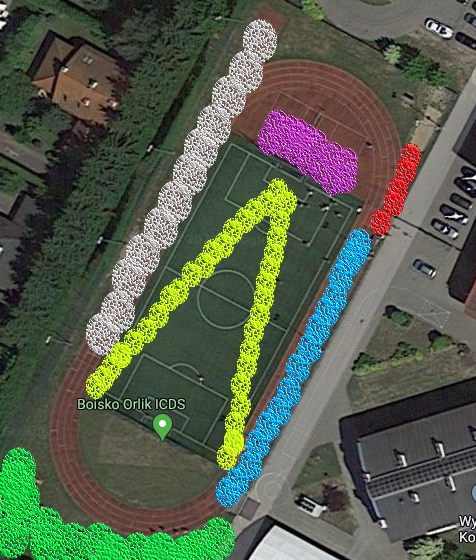 16.00 - zgłoszenia w biurze zawodów  strefa fioletowa ( rozgrzewka do 60m k i skok w dal strefa niebieska i czerwona !!!)Rozlokowanie szkół w strefie zielonej !!!16.20 - otwarcie zawodów !!!16.30 - rozgrzewka do 300m i piłeczki palantowej w strefie niebieskiej !!!16.30 - 60m k ( rocznik 2010 i młodsi )  - skok w dal rocznik 2010 M16.40 - 60m K rocznik 2009 + skok w dal rocznik 2009 M16.50 - 60m K rocznik 2008 + skok w dal rocznik 2008 M17.00 - 60mM rocznik 2010 i młodsi + skok w dal rocznik 2010 i młodsi K17.10 - 60m M rocznik 2009 + skok w dal rocznik 2009 K17.20 - 60m M rocznik 2009 + skok w dal rocznik 2008 K17.30 - rozgrzewka do 600/1000m  - strefa fioletowa + 1 tor 17.30 - 300m K rocznik 2010 i młodsi + p.palantowa rocznik 2010 i młodsi M17.40 - 300m K rocznik 2009 + p.palantowa rocznik 2009M17.50- 300m K rocznik 2008 + p.palantowa rocznik 2008M18.00 - 300m M rocznik 2010 i młodsi + p.palantowa rocznik 2010 i młodsi K18.10 - 300m M rocznik 2009 + p.palantowa rocznik 2009K18.20 - 300m M rocznik 2008 + p.palantowa rocznik 2008K18.30 - dekoracje  60m i skok w dal 18.45 - 600m rocznik 2010 i młodsi K18.50 - 600m rocznik 2009 K18.55 - 600m rocznik 2008K19.00 - 1000m rocznik 2010 i młodsi M19.05 - 1000m rocznik 2009M19.10 - 1000m rocznik 2008M19.20 - dekoracje 300m i piłeczki palantowej19.30 - zakończenie zawodów !!!